Publicado en Madrid el 29/06/2016 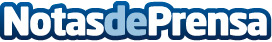 El 'Brexit' compromete a la industria del juego online de GibraltarEn 2014 el sector del juego online en Gibraltar generó unos beneficios brutos de 30.000 millones de euros y más de 35 empresas de este sector han situado su sede en Gibraltar por los atractivos fiscales que ofrece. Tras la salida de Reino Unido de la Unión Europea es necesario tener en cuenta el nuevo panorama. Foster Swiss, consultora financiera internacional especializada en la gestión de licencias de juego y de casino online, nos desvelará el nuevo panorama en el sector del juego en Reino UnidoDatos de contacto:Foster SwissNota de prensa publicada en: https://www.notasdeprensa.es/el-brexit-compromete-a-la-industria-del-juego Categorias: Internacional Finanzas Telecomunicaciones Juegos Innovación Tecnológica http://www.notasdeprensa.es